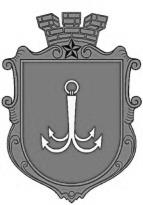                           ОДЕСЬКА МІСЬКА РАДА                                      ПОСТІЙНА КОМІСІЯЗ ПИТАНЬ ЖИТЛОВО – КОМУНАЛЬНОГО ГОСПОДАРСТВА ________________№_________________на №______________від______________ПРОТОКОЛзасідання постійної комісії27 березня 2024 року, 11:00Кінозал (вул. Косовська, 2-Д)ПРИСУТНІ:Голова комісії – Олександр Іваницький.Заступник голови комісії – Віктор Наумчак.Секретар комісії – Олексій Асауленко.Члени комісії: Олександр Авдєєв.Володимир Корнієнко – депутат Одеської міської ради VIII скликання.Леонід Гребенюк – директор Департаменту міського господарства Одеської міської ради.Артем Захаров – заступник директора Департаменту міського господарства Одеської міської ради.Олена Пятаєва - заступник директора Департаменту міського господарства Одеської міської ради.Олександр Ільїн – директор Департаменту благоустрою міста Одеської міської радиАндрій Кочергін – начальник Управління з питань взаємодії з органами самоорганізації населення Одеської міської ради.Євгеній Лелеко – начальник відділу правової експертизи з економічних та інфраструктурних питань Управління правової експертизи Юридичного департаменту Одеської міської ради.Андрій Луцях – заступник начальника відділу правової експертизи з містобудівних та земельних питань Управління правової експертизи Юридичного департаменту Одеської міської ради. Віктор Мілевський – директор Комунального підприємства «Агентство програм розвитку Одеси».Олександр Прокопець – директор Комунального підприємства Електричних мереж зовнішнього освітлення «Одесміськсвітло».Олег Плешко – в. о. директора Комунального підприємства «Одеське електротехнічне експлуатаційно-монтажне підприємство».Ігор Тросин – головний інженер Комунального підприємства                    «Сервісний центр».Олег Совік – директор Комунального підприємства «Міськзелентрест».Вадим Тодійчук – директор Комунального підприємства «Міські дороги».Володимир Ткач – директору КП «Одескомунтранс».Валерій Шевяков директор Комунального підприємства «Спеціалізоване підприємство комунально-побутового обслуговування».Ганна Мельник – Заступник директора Комунального підприємства «Спеціалізоване підприємство комунально-побутового обслуговування».Ганна Воробйова – директорка Комунального підприємства                                «Міське агентство з приватизації житла».Євген Коган – оглядач «Одеса-дейлі».ПОРЯДОК ДЕННИЙ1.	Звіт про діяльність Департаменту міського господарства за 2023 рік та звіт про виконання міських цільових програм у 2023 році:-	Міської цільової програми енергоефективності в м. Одесі                                           на 2022 – 2026 роки;-	Міської цільової програми розвитку житлового господарства м. Одеси на 2022-2026 роки;-	Міської цільової програми благоустрою м. Одеси на 2022-2026 роки.2.	Звіт про фінансово-господарську діяльність та плани розвитку Комунальних підприємств: «Міськзелентрест», «Міські дороги», «Сервісний центр», «Одеське електротехнічне експлуатаційно-монтажне підприємство», ЕМЗО «Одесміськсвітло», «Спеціалізоване підприємство комунально-побутового обслуговування, «Міське агентство з приватизації житла», «Одескомунтранс», «Агентство програм розвитку Одеси».3.	Звіт про діяльність Департаменту благоустрою міста за 2023 рік.4.	Звіт про діяльність Управління з питань взаємодії з органами самоорганізації населення Одеської міської ради та звіт про виконання у 2023 році Міської цільова програма забезпечення діяльності органів самоорганізації населення в м. Одесі, взаємодії та підтримки діяльності органів місцевого самоврядування та виконавчої влади в умовах правового режиму воєнного стану на 2020 – 2024 роки.5.	Розгляд проєкту рішення «Про надання згоди на безоплатну передачу з державної до комунальної власності територіальної громади м. Одеси квартири № …, розташованої за адресою: м. Одеса, …, …, …, що передається від Управління Служби безпеки України в Одеській області».6.	Розгляд проєкту рішення «Про безоплатну передачу майна з комунальної власності Одеської міської територіальної громади у державну власність».7.	Розгляд проєкту рішення «Про безоплатну передачу майна з комунальної власності Одеської міської територіальної громади у державну власність».8.	Розгляд проєкту рішення «Про безоплатну передачу майна з комунальної власності Одеської міської територіальної громади у державну власність».9.	Розгляд проєкту рішення «Про безоплатну передачу майна з комунальної власності Одеської міської територіальної громади у державну власність».10.	Розгляд проєкту рішення «Про затвердження статуту Комунального підприємства «Сервісний центр» у новій редакції.11.	Розгляд проєкту рішення «Про надання згоди на безоплатну передачу з державної до комунальної власності територіальної громади м. Одеси квартир №№ …, …, розташованих за адресою: м. Одеса, …, …, що передаються від Управління Служби безпеки України в Одеській області».12.	Розгляд проєкту рішення «Про надання дозволу Комунальному підприємству «Міські дороги» на використання частини залишків пально-мастильних матеріалів, придбаних для забезпечення безперебійного живлення соціально-значимих об’єктів».13.	Розгляд проєкту рішення «Про внесення змін до рішення Одеської міської ради № 831-V від 12.01.2007 «Про надання згоди на передачу з державної до комунальної власності територіальної громади м. Одеси будівель, приміщень та інженерних мереж, що належать Міністерству оборони України та розташовані у м. Одесі».14.	Розгляд проєкту рішення «Про дострокове припинення повноважень органу самоорганізації населення-будинкового комітету «Рідний дім» в місті Одесі».15. Розгляд проєкту рішення «Про внесення змін до рішення Одеської міської ради від 27.09.2023р. № 1484-VIII «Про надання згоди на безоплатну передачу з державної до комунальної власності територіальної громади м. Одеси гуртожитку, розташованого за адресою: вул. Чорноморського Козацтва, 22, що передається з балансу підприємства-банкрута дочірнього підприємства «Житлосервіс дочірнього підприємства державної акціонерної компанії «Хліб України» «Одеський комбінат хлібопродуктів».16. Розгляд проєкту рішення «Про надання згоди на виключення зі складу цілісного майнового комплексу Комунального підприємства «Одесводоканал» 145 одиниць контейнерів для рідкого хлору».СЛУХАЛИ: голову постійної комісії, який запропонував включити до порядку денного питання Департаменту міського господарства Одеської міської ради щодо розгляду проєкту рішення «Про внесення змін до рішення Одеської міської ради від 27.09.2023р. № 1484-VIII «Про надання згоди на безоплатну передачу з державної до комунальної власності територіальної громади м. Одеси гуртожитку, розташованого за адресою: вул. Чорноморського Козацтва, 22, що передається з балансу підприємства-банкрута дочірнього підприємства «Житлосервіс дочірнього підприємства державної акціонерної компанії «Хліб України» «Одеський комбінат хлібопродуктів».ВИСНОВКИ ТА РЕКОМЕНДАЦІЇ КОМІСІЇ:Включити до порядку денного наступне питання: «15. Розгляд проєкту рішення «Про внесення змін до рішення Одеської міської ради від 27.09.2023р.                                 № 1484-VIII «Про надання згоди на безоплатну передачу з державної до комунальної власності територіальної громади м. Одеси гуртожитку, розташованого за адресою: вул. Чорноморського Козацтва, 22, що передається з балансу підприємства-банкрута дочірнього підприємства «Житлосервіс дочірнього підприємства державної акціонерної компанії «Хліб України» «Одеський комбінат хлібопродуктів».РЕЗУЛЬТАТ ГОЛОСУВАННЯ:«за» - 4; «проти» - 0; «утримались» - 0; «не голосували» - 0«відсутні» - 1 (Олександр Шеремет)Рішення прийнято
СЛУХАЛИ: голову постійної комісії, який запропонував включити до порядку денного питання Департаменту міського господарства Одеської міської ради щодо розгляду проєкту рішення «Про надання згоди на виключення зі складу цілісного майнового комплексу Комунального підприємства «Одесводоканал» 145 одиниць контейнерів для рідкого хлору».ВИСНОВКИ ТА РЕКОМЕНДАЦІЇ КОМІСІЇ:Включити до порядку денного наступне питання: «16. Розгляд проєкту рішення «Про надання згоди на виключення зі складу цілісного майнового комплексу Комунального підприємства «Одесводоканал» 145 одиниць контейнерів для рідкого хлору».РЕЗУЛЬТАТ ГОЛОСУВАННЯ:«за» - 4; «проти» - 0; «утримались» - 0; «не голосували» - 0«відсутні» - 1 (Олександр Шеремет)Рішення прийнято
2.	Звіт про фінансово-господарську діяльність та плани розвитку Комунальних підприємств: «Міськзелентрест», «Міські дороги», «Сервісний центр», «Одеське електротехнічне експлуатаційно-монтажне підприємство», ЕМЗО «Одесміськсвітло», «Спеціалізоване підприємство комунально-побутового обслуговування, «Міське агентство з приватизації житла», «Одескомунтранс», «Агентство програм розвитку Одеси».2.1.	СЛУХАЛИ: про звіт Комунального підприємства «Міськзелентрест» про фінансово-господарську діяльність за 2023 рік (додається).ВИСТУПИЛИ: Олександр Іваницький. Олексій Асауленко.ВИСНОВКИ ТА РЕКОМЕНДАЦІЇ КОМІСІЇ:Прийняти до відома звіт Комунального підприємства «Міськзелентрест» про фінансово-господарську діяльність. 2.2.	СЛУХАЛИ: про звіт Комунального підприємства «Міські дороги» про фінансово-господарську діяльність за 2023 рік (додається). Додаткову інформацію на запитання комісії надав Вадим Тодійчук.ВИСТУПИЛИ: Олександр Іваницький, Євген Коган.ВИСНОВКИ ТА РЕКОМЕНДАЦІЇ КОМІСІЇ:1.	Прийняти до відома звіт Комунального підприємства «Міські дороги» про фінансово-господарську діяльність за 2023 рік.2.	Комунальному підприємству «Міські дороги» перевірити технічний стан люків, які розташовані на автодорогах міста.2.3.	СЛУХАЛИ: про звіт Комунального підприємства «Сервісний центр» про фінансово-господарську діяльність за 2023 рік (додається). Додаткову інформацію на запитання комісії надав Ігор Тросин.ВИСТУПИЛИ: Олександр Іваницький, Олексій Асауленко, Олександр Авдєєв.ВИСНОВКИ ТА РЕКОМЕНДАЦІЇ КОМІСІЇ:1.	Прийняти до відома звіт Комунального підприємства «Сервісний центр» про фінансово-господарську діяльність за 2023 рік.2.	Комунальному підприємству «Сервісний центр» обстежити та розглянути можливість облаштування об’єкту цивільного захисту населення за адресою: м. Одеса, вул. Махачкалінська, 6.2.4.	СЛУХАЛИ: про звіт Комунального підприємства «Одеське електротехнічне експлуатаційно-монтажне підприємство» про фінансово-господарську діяльність за 2023 рік (додається). Додаткову інформацію на запитання комісії надав Олег Плешко.ВИСТУПИЛИ: Олексій Асауленко, Олександр Іваницький.ВИСНОВКИ ТА РЕКОМЕНДАЦІЇ КОМІСІЇ:1.	Прийняти до відома звіт Комунального підприємства «Одеське електротехнічне експлуатаційно-монтажне підприємство» про фінансово-господарську діяльність за 2023 рік.2.	Рекомендувати Комунальному підприємству «Одеське електротехнічне експлуатаційно-монтажне підприємство» здійснити поточний  робіт підземного пішохідного переходу, який розташований на розі вулиць Преображенська та Дерибасівська.2.5.	СЛУХАЛИ: про звіт Комунального підприємства Електричних мереж зовнішнього освітлення «Одесміськсвітло» про фінансово-господарську діяльність за 2023 рік (додається).ВИСТУПИЛИ: Олександр Іваницький.ВИСНОВКИ ТА РЕКОМЕНДАЦІЇ КОМІСІЇ:Прийняти до відома звіт Комунального підприємства Електричних мереж зовнішнього освітлення «Одесміськсвітло» про фінансово-господарську діяльність за 2023 рік.2.6.	СЛУХАЛИ: про звіт Комунального підприємства «Спеціалізоване підприємство комунально-побутового обслуговування» про фінансово-господарську діяльність за 2023 рік (додається). Додаткову інформацію на запитання комісії надали Валерій Шевяков, Ганна Мельник.ВИСТУПИЛИ: Олександр Іваницький, Олександр Авдєєв.ВИСНОВКИ ТА РЕКОМЕНДАЦІЇ КОМІСІЇ:1.	Прийняти до відома звіт Комунального підприємства «Спеціалізоване підприємство комунально-побутового обслуговування» про фінансово-господарську діяльність за 2023 рік.2.	Комунальному підприємству «Спеціалізоване підприємство комунально-побутового обслуговування» проінформувати комісію про етапи і строки реконструкції існуючої будівлі крематорію та про технічні можливості облаштування додаткової кремаційної печі.2.7.	СЛУХАЛИ: про звіт Комунального підприємства «Міське агентство з приватизації житла» про фінансово-господарську діяльність за 2023 рік (додається). Додаткову інформацію на запитання комісії надала Ганна Воробйова, Артем Захаров.ВИСТУПИЛИ: Олександр Іваницький, Олександр Авдєєв.ВИСНОВКИ ТА РЕКОМЕНДАЦІЇ КОМІСІЇ:1.	Прийняти до відома звіт Комунального підприємства «Міське агентство з приватизації житла» за 2023 рік 2.	Департаменту міського господарства Одеської міської ради розглянути питання щодо доцільності підпорядкування Комунального підприємства «Міське агентство з приватизації житла» Департаменту міського господарства Одеської міської ради. Надати постійній комісії відповідні пропозиції.2.8.	СЛУХАЛИ: про звіт Комунального підприємства «Одескомунтранс» про фінансово-господарську діяльність за 2023 рік (додається). Додаткову інформацію на запитання комісії надав Володимир Ткач, Артем Захаров, Вадим Тодійчук.ВИСТУПИЛИ: Олександр Іваницький, Олексій Асауленко.ВИСНОВКИ ТА РЕКОМЕНДАЦІЇ КОМІСІЇ:Прийняти до відома звіт Комунального підприємства «Одескомунтранс»  про фінансово-господарську діяльність за 2023 рік.2.9.	СЛУХАЛИ: про звіт Комунального підприємства «Агентство програм розвитку Одеси» про фінансово-господарську діяльність за 2023 рік (додається). Додаткову інформацію на запитання комісії надав Віктор Мілевський, Леонід Гребенюк.ВИСТУПИЛИ: Олександр Іваницький.ВИСНОВКИ ТА РЕКОМЕНДАЦІЇ КОМІСІЇ:1.	Прийняти до відома звіт Комунального підприємства «Агентство програм розвитку Одеси» про фінансово-господарську діяльність за 2023 рік. 2.	Комунальному підприємству «Агентство програм розвитку Одеси» надати постійній комісії інформацію про факт введення в експлуатацію частини магістральної системи водовідведення Південного басейну каналізування м. Одеси та проінформувати про орієнтовні строки передачі частини магістральної системи водовідведення Південного басейну каналізування м. Одеси в оренду. РЕЗУЛЬТАТ ГОЛОСУВАННЯ:«за» - 4; «проти» - 0; «утримались» - 0; «не голосували» - 0«відсутні» - 1 (Олександр Шеремет)Рішення прийнято
3.	СЛУХАЛИ: про звіт Департаменту благоустрою міста Одеської міської ради за 2023 рік (додається). Додаткову інформацію на запитання комісії надав Олександр Ільїн.ВИСТУПИЛИ: Олександр Іваницький.ВИСНОВКИ ТА РЕКОМЕНДАЦІЇ КОМІСІЇ:Прийняти до відома звіт Департаменту благоустрою міста Одеської міської ради за 2023 рік.РЕЗУЛЬТАТ ГОЛОСУВАННЯ:«за» - 4; «проти» - 0; «утримались» - 0; «не голосували» - 0«відсутні» - 1 (Олександр Шеремет)Рішення прийнято
4.	СЛУХАЛИ: про звіт Управління з питань взаємодії з органами самоорганізації населення Одеської міської ради за 2023 рік та звіт про виконання у 2023 році Міської цільова програма забезпечення діяльності органів самоорганізації населення в м. Одесі, взаємодії та підтримки діяльності органів місцевого самоврядування та виконавчої влади в умовах правового режиму воєнного стану на 2020 – 2024 роки (додається).ВИСТУПИЛИ: Олександр Іваницький.ВИСНОВКИ ТА РЕКОМЕНДАЦІЇ КОМІСІЇ:Прийняти до відома звіт Управління з питань взаємодії з органами самоорганізації населення Одеської міської ради за 2023 рік та звіт про виконання у 2023 році Міської цільова програма забезпечення діяльності органів самоорганізації населення в м. Одесі, взаємодії та підтримки діяльності органів місцевого самоврядування та виконавчої влади в умовах правового режиму воєнного стану на 2020 – 2024 роки.РЕЗУЛЬТАТ ГОЛОСУВАННЯ:«за» - 4; «проти» - 0; «утримались» - 0; «не голосували» - 0«відсутні» - 1 (Олександр Шеремет)Рішення прийнято
1.	СЛУХАЛИ: про звіт Департаменту міського господарства Одеської міської ради за 2023 рік та звіти про виконання міських цільових програм департаменту у 2023 році (додаються). Додаткову інформацію на запитання комісії надав Леонід Гребенюк, Артем Захаров.ВИСТУПИЛИ: Олександр Іваницький, Олександр Авдєєв, Олексій Асауленко.ВИСНОВКИ ТА РЕКОМЕНДАЦІЇ КОМІСІЇ:1.	Прийняти до відома звіт Департаменту міського господарства Одеської міської ради за 2023 рік та звіти про виконання міських цільових програм департаменту у 2023 році.2.	Рекомендувати Департаменту міського господарства Одеської міської ради:-	провести аудит ліфтів  та виявити ліфти строк експлуатації яких завершується.-	опрацювати питання та внести пропозиції постійній комісії щодо доповнення Міської цільової програми розвитку житлового господарства м. Одеси додатковим пунктом, яким передбачити можливість виконання робіт з ремонту ліфтів за принципом співфінансування.РЕЗУЛЬТАТ ГОЛОСУВАННЯ:«за» - 4; «проти» - 0; «утримались» - 0; «не голосували» - 0«відсутні» - 1 (Олександр Шеремет)Рішення прийнято
5.	СЛУХАЛИ: інформацію щодо проєкту рішення «Про надання згоди на безоплатну передачу з державної до комунальної власності територіальної громади м. Одеси квартири № …, розташованої за адресою: м. Одеса, …, …, …, що передається від Управління Служби безпеки України в Одеській області» (лист Департаменту міського господарства Одеської міської ради від 23 лютого 2024 року № 263/2-мр додається до протоколу).ВИСТУПИЛИ: Олександр Іваницький.ВИСНОВКИ ТА РЕКОМЕНДАЦІЇ КОМІСІЇ:Рекомендувати до розгляду проєкт рішення «Про надання згоди на безоплатну передачу з державної до комунальної власності територіальної громади м. Одеси квартири № …, розташованої за адресою: м. Одеса, …, …, …, що передається від Управління Служби безпеки України в Одеській області» за умови погодження зазначеного проєкту рішення відповідно до вимог Регламенту Одеської міської ради VIIІ скликання.РЕЗУЛЬТАТ ГОЛОСУВАННЯ:«за» - 4; «проти» - 0; «утримались» - 0; «не голосували» - 0«відсутні» - 1 (Олександр Шеремет)Рішення прийнято
6.	СЛУХАЛИ: інформацію щодо проєкту рішення «Про безоплатну передачу майна з комунальної власності Одеської міської територіальної громади у державну власність» (лист Департаменту міського господарства Одеської міської ради від 08 лютого 2024 року № 164/2-мр додається до протоколу). Додаткову інформацію на питання комісії надав Леонід Гребенюк.ВИСТУПИЛИ: Олександр Іваницький, Євгеній Лелеко. ВИСНОВКИ ТА РЕКОМЕНДАЦІЇ КОМІСІЇ:Рекомендувати до розгляду проєкт рішення «Про безоплатну передачу майна з комунальної власності Одеської міської територіальної громади у державну власність» за умови погодження зазначеного проєкту рішення відповідно до вимог Регламенту Одеської міської ради VIIІ скликання.РЕЗУЛЬТАТ ГОЛОСУВАННЯ:«за» - 4; «проти» - 0; «утримались» - 0; «не голосували» - 0«відсутні» - 1 (Олександр Шеремет)Рішення прийнято
7.	СЛУХАЛИ: інформацію щодо проєкту рішення «Про безоплатну передачу майна з комунальної власності Одеської міської територіальної громади у державну власність» (лист Департаменту міського господарства Одеської міської ради від 05 березня 2024 року № 283/2-мр додається до протоколу).ВИСТУПИЛИ: Олександр Іваницький.ВИСНОВКИ ТА РЕКОМЕНДАЦІЇ КОМІСІЇ:Рекомендувати до розгляду проєкт рішення «Про безоплатну передачу майна з комунальної власності Одеської міської територіальної громади у державну власність» за умови погодження зазначеного проєкту рішення відповідно до вимог Регламенту Одеської міської ради VIIІ скликання.РЕЗУЛЬТАТ ГОЛОСУВАННЯ:«за» - 4; «проти» - 0; «утримались» - 0; «не голосували» - 0«відсутні» - 1 (Олександр Шеремет)Рішення прийнято
8.	СЛУХАЛИ: інформацію щодо проєкту рішення «Про безоплатну передачу майна з комунальної власності Одеської міської територіальної громади у державну власність» (лист Департаменту міського господарства Одеської міської ради від 27 лютого 2024 року № 271/1-мр додається до протоколу).ВИСТУПИЛИ: Олександр Іваницький.ВИСНОВКИ ТА РЕКОМЕНДАЦІЇ КОМІСІЇ:Рекомендувати до розгляду проєкт рішення «Про безоплатну передачу майна з комунальної власності Одеської міської територіальної громади у державну власність» за умови погодження зазначеного проєкту рішення відповідно до вимог Регламенту Одеської міської ради VIIІ скликання.РЕЗУЛЬТАТ ГОЛОСУВАННЯ:«за» - 4; «проти» - 0; «утримались» - 0; «не голосували» - 0«відсутні» - 1 (Олександр Шеремет)Рішення прийнято
9.	СЛУХАЛИ: інформацію щодо проєкту рішення «Про безоплатну передачу майна з комунальної власності Одеської міської територіальної громади у державну власність» (лист Департаменту міського господарства Одеської міської ради від 01 березня 2024 року № 275/2-мр додається до протоколу).ВИСТУПИЛИ: Олександр Іваницький, Євгеній Лелеко. ВИСНОВКИ ТА РЕКОМЕНДАЦІЇ КОМІСІЇ:Рекомендувати до розгляду проєкт рішення «Про безоплатну передачу майна з комунальної власності Одеської міської територіальної громади у державну власність» за умови погодження зазначеного проєкту рішення відповідно до вимог Регламенту Одеської міської ради VIIІ скликання.РЕЗУЛЬТАТ ГОЛОСУВАННЯ:«за» - 4; «проти» - 0; «утримались» - 0; «не голосували» - 0«відсутні» - 1 (Олександр Шеремет)Рішення прийнято
10.	СЛУХАЛИ: інформацію щодо проєкту рішення «Про затвердження статуту Комунального підприємства «Сервісний центр» у новій редакції». Додаткову інформацію на запитання комісії нада Леонід Гребенюк                                        (лист Департаменту міського господарства Одеської міської ради від 07 березня 2024 року № 287/2-мр додається до протоколу).ВИСТУПИЛИ: Олександр Іваницький.ВИСНОВКИ ТА РЕКОМЕНДАЦІЇ КОМІСІЇ:Рекомендувати до розгляду проєкт рішення «Про затвердження статуту Комунального підприємства «Сервісний центр» у новій редакції» за умови погодження зазначеного проєкту рішення відповідно до вимог Регламенту Одеської міської ради VIIІ скликання.РЕЗУЛЬТАТ ГОЛОСУВАННЯ:«за» - 4; «проти» - 0; «утримались» - 0; «не голосували» - 0«відсутні» - 1 (Олександр Шеремет)Рішення прийнято
11.	СЛУХАЛИ: інформацію щодо проєкту рішення «Про надання згоди на безоплатну передачу з державної до комунальної власності територіальної громади м. Одеси квартир №№ …, …, розташованих за адресою: м. Одеса, …, …, що передаються від Управління Служби безпеки України в Одеській області» (лист Департаменту міського господарства Одеської міської ради від 11 березня 2024 року № 291/2-мр додається до протоколу).ВИСТУПИЛИ: Олександр Іваницький, Євгеній Лелеко. ВИСНОВКИ ТА РЕКОМЕНДАЦІЇ КОМІСІЇ:1.	Відкласти розгляд проєкту рішення «Про надання згоди на безоплатну передачу з державної до комунальної власності територіальної громади м. Одеси квартир №№ …, …, розташованих за адресою: м. Одеса, …, …, що передаються від Управління Служби безпеки України в Одеській області».2.	Департаменту міського господарства Одеської міської ради усунути зауваження озвучені представником Юридичного департаменту Одеської міської ради та надати доопрацьований проєкт рішення на розгляд постійної комісії.РЕЗУЛЬТАТ ГОЛОСУВАННЯ:«за» - 4; «проти» - 0; «утримались» - 0; «не голосували» - 0«відсутні» - 1 (Олександр Шеремет)Рішення прийнято
12.	СЛУХАЛИ: інформацію щодо проєкту рішення «Про надання дозволу Комунальному підприємству «Міські дороги» на використання частини залишків пально-мастильних матеріалів, придбаних для забезпечення безперебійного живлення соціально-значимих об’єктів». Додаткову інформацію по питанню надали Вадим Тодійчук, Леонід Гребенюк (лист Департаменту міського господарства Одеської міської ради від 11 березня 2024 року                                    № 295/2-мр додається до протоколу).ВИСТУПИЛИ: Олександр Іваницький.ВИСНОВКИ ТА РЕКОМЕНДАЦІЇ КОМІСІЇ:Рекомендувати до розгляду проєкт рішення «Про надання дозволу Комунальному підприємству «Міські дороги» на використання частини залишків пально-мастильних матеріалів, придбаних для забезпечення безперебійного живлення соціально-значимих об’єктів» за умови погодження зазначеного проєкту рішення відповідно до вимог Регламенту Одеської міської ради VIIІ скликання.РЕЗУЛЬТАТ ГОЛОСУВАННЯ:«за» - 4; «проти» - 0; «утримались» - 0; «не голосували» - 0«відсутні» - 1 (Олександр Шеремет)Рішення прийнято
13.	СЛУХАЛИ: інформацію щодо проєкту рішення «Про внесення змін до рішення Одеської міської ради № 831-V від 12.01.2007 «Про надання згоди на передачу з державної до комунальної власності територіальної громади м. Одеси будівель, приміщень та інженерних мереж, що належать Міністерству оборони України та розташовані у м. Одесі» (лист Департаменту міського господарства Одеської міської ради від 20 березня 2024 року № 324/2-мр додається до протоколу).ВИСТУПИЛИ: Олександр Іваницький, Євгеній Лелеко. ВИСНОВКИ ТА РЕКОМЕНДАЦІЇ КОМІСІЇ:1.	Відкласти розгляд проєкту рішення «Про внесення змін до рішення Одеської міської ради № 831-V від 12.01.2007 «Про надання згоди на передачу з державної до комунальної власності територіальної громади м. Одеси будівель, приміщень та інженерних мереж, що належать Міністерству оборони України та розташовані у м. Одесі».2.	Надати проєкт рішення «Про внесення змін до рішення Одеської міської ради № 831-V від 12.01.2007 «Про надання згоди на передачу з державної до комунальної власності територіальної громади м. Одеси будівель, приміщень та інженерних мереж, що належать Міністерству оборони України та розташовані у м. Одесі» до Юридичного департаменту Одеської міської ради на погодження.РЕЗУЛЬТАТ ГОЛОСУВАННЯ:«за» - 4; «проти» - 0; «утримались» - 0; «не голосували» - 0«відсутні» - 1 (Олександр Шеремет)Рішення прийнято
14.	СЛУХАЛИ: інформацію щодо проєкту рішення «Про дострокове припинення повноважень органу самоорганізації населення-будинкового комітету «Рідний дім» в місті Одесі». Додаткову інформацію на питання комісії надав Андрій Кочергін (лист Управління з питань взаємодії з органами самоорганізації населення Одеської міської ради від 19 березня 2024 року                             № 30/1-мр додається до протоколу).ВИСТУПИЛИ: Олександр Іваницький. ВИСНОВКИ ТА РЕКОМЕНДАЦІЇ КОМІСІЇ:Рекомендувати до розгляду проєкт рішення «Про дострокове припинення повноважень органу самоорганізації населення-будинкового комітету «Рідний дім» в місті Одесі» за умови погодження зазначеного проєкту рішення відповідно до вимог Регламенту Одеської міської ради VIIІ скликання.РЕЗУЛЬТАТ ГОЛОСУВАННЯ:«за» - 4; «проти» - 0; «утримались» - 0; «не голосували» - 0«відсутні» - 1 (Олександр Шеремет)Рішення прийнято
15.	СЛУХАЛИ: інформацію щодо проєкту рішення «Про внесення змін до рішення Одеської міської ради від 27.09.2023р. № 1484-VIII «Про надання згоди на безоплатну передачу з державної до комунальної власності територіальної громади м. Одеси гуртожитку, розташованого за адресою: вул. Чорноморського Козацтва, 22, що передається з балансу підприємства-банкрута дочірнього підприємства «Житлосервіс дочірнього підприємства державної акціонерної компанії «Хліб України» «Одеський комбінат хлібопродуктів» (лист Департаменту міського господарства Одеської міської ради від 27 березня 2024 року № 337/2-мр додається до протоколу).ВИСТУПИЛИ: Олександр Іваницький. ВИСНОВКИ ТА РЕКОМЕНДАЦІЇ КОМІСІЇ:1.	Відкласти розгляд проєкту рішення  «Про внесення змін до рішення Одеської міської ради від 27.09.2023р. № 1484-VIII «Про надання згоди на безоплатну передачу з державної до комунальної власності територіальної громади м. Одеси гуртожитку, розташованого за адресою: вул. Чорноморського Козацтва, 22, що передається з балансу підприємства-банкрута дочірнього підприємства «Житлосервіс дочірнього підприємства державної акціонерної компанії «Хліб України» «Одеський комбінат хлібопродуктів».2.	Надати проєкт рішення «Про внесення змін до рішення Одеської міської ради від 27.09.2023р. № 1484-VIII «Про надання згоди на безоплатну передачу з державної до комунальної власності територіальної громади м. Одеси гуртожитку, розташованого за адресою: вул. Чорноморського Козацтва, 22, що передається з балансу підприємства-банкрута дочірнього підприємства «Житлосервіс дочірнього підприємства державної акціонерної компанії «Хліб України» «Одеський комбінат хлібопродуктів» до Юридичного департаменту Одеської міської ради на погодження.РЕЗУЛЬТАТ ГОЛОСУВАННЯ:«за» - 4; «проти» - 0; «утримались» - 0; «не голосували» - 0«відсутні» - 1 (Олександр Шеремет)Рішення прийнято
16.	СЛУХАЛИ: інформацію щодо проєкту рішення «Про надання згоди на виключення зі складу цілісного майнового комплексу Комунального підприємства «Одесводоканал» 145 одиниць контейнерів для рідкого хлору».              (лист Департаменту міського господарства Одеської міської ради від 27 березня 2024 року № 338/2-мр додається до протоколу).ВИСТУПИЛИ: Олександр Іваницький. ВИСНОВКИ ТА РЕКОМЕНДАЦІЇ КОМІСІЇ:1.	Відкласти розгляд проєкту рішення «Про надання згоди на виключення зі складу цілісного майнового комплексу Комунального підприємства «Одесводоканал» 145 одиниць контейнерів для рідкого хлору».2.	Надати проєкт рішення «Про надання згоди на виключення зі складу цілісного майнового комплексу Комунального підприємства «Одесводоканал» 145 одиниць контейнерів для рідкого хлору» до Юридичного департаменту Одеської міської ради на погодження.РЕЗУЛЬТАТ ГОЛОСУВАННЯ:«за» - 4; «проти» - 0; «утримались» - 0; «не голосували» - 0«відсутні» - 1 (Олександр Шеремет)Рішення прийнято
Голова комісії						Олександр ІВАНИЦЬКИЙ Секретар комісії  						Олексій АСАУЛЕНКОпл. Думська, 1, м. Одеса, 65026, Україна